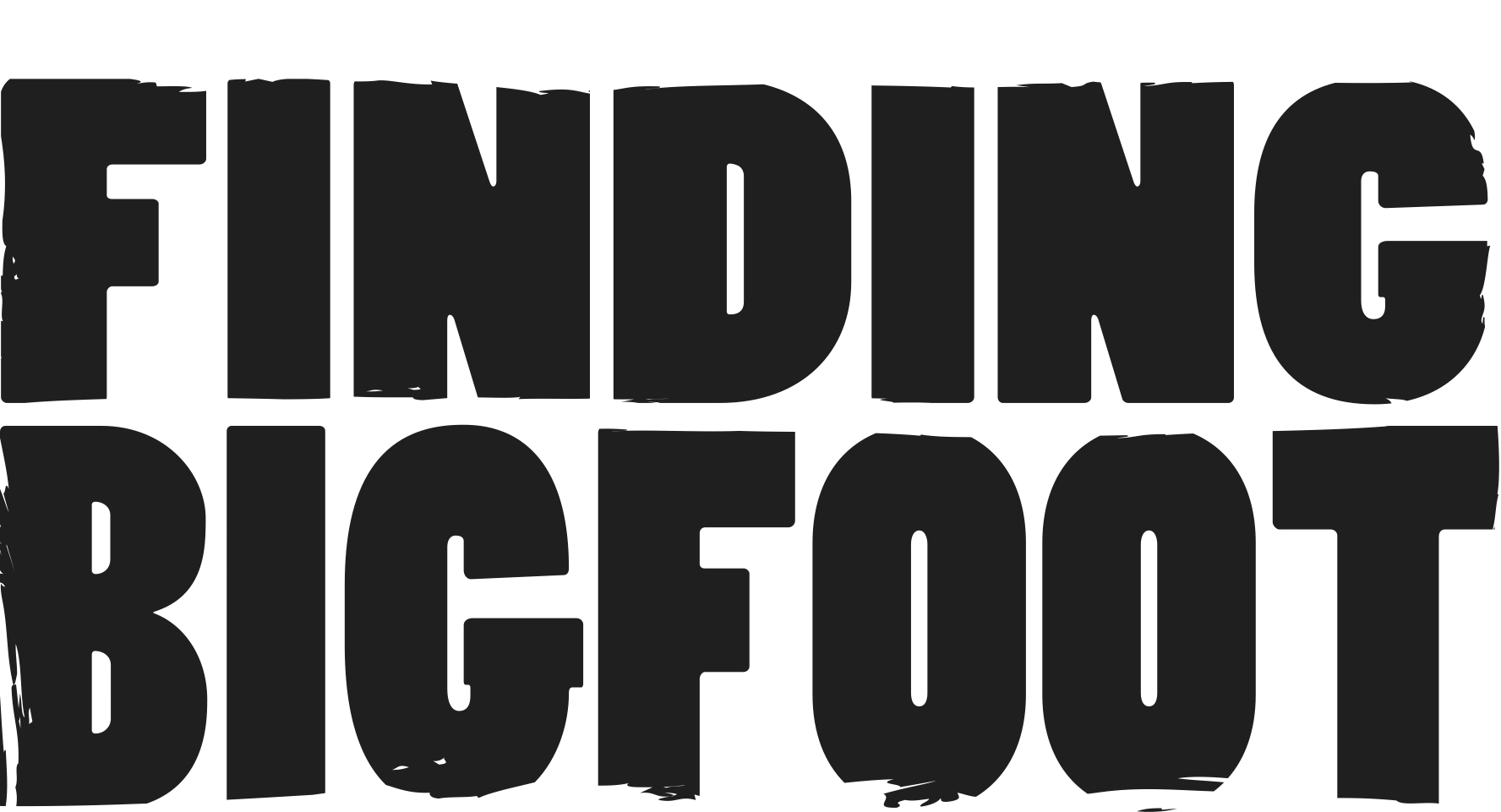 Ranae Holland, The Skeptical ScientistRanae Holland was born and raised in Sioux Falls, South Dakota and was first introduced to the Bigfoot craze in the 1970’s by her father, who enjoyed exploring all kinds of paranormal phenomena. It was Bigfoot, however, that most captured his attention, and he and Ranae forged a special connection while watching movies and television shows about Bigfoot. Since his death in 2003, Ranae has kept her father close by seeking out Bigfoot stories near her fieldwork, which first introduced her to the Bigfoot Field Research Organization (BFRO).Not an official member of the BFRO, Ranae spends a tremendous amount of time in the field where she works as a research biologist.  Ranae received her BS from the School of Aquatic and Fishery Sciences (SAFS) at the University of Washington, where she was fortunate enough to be selected for the Alaska Salmon Program. For nearly a decade, Ranae has studied aquatics and fishery in the Pacific Northwest, taking her to such Bigfoot hotspots as Prince of Wales Island, British Columbia; the Olympic Peninsula; and the Coast Mountains of Oregon.Ranae hopes her presence on the show will help the team apply proven scientific methodology and protocol to their expeditions, and uncover the existence, or non-existence, of Bigfoot. In keeping with her enjoyment of the outdoors, Ranae spends her free time Spey and fly fishing, hiking, camping and kayaking.